VaticanVaticanVaticanVaticanJanuary 2024January 2024January 2024January 2024MondayTuesdayWednesdayThursdayFridaySaturdaySunday1234567Solemnity of Mary, Mother of GodEpiphany8910111213141516171819202122232425262728293031NOTES: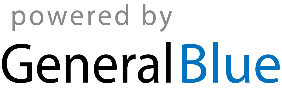 